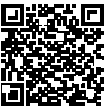 ВИТЯГЗ РЕЄСТРУ ТЕРИТОРІАЛЬНОЇ ГРОМАДИВідомості про особу надані з відомчої інформаційної системи Державної міграційної служби на підставі відомостей, отриманих відСтарокостянтинівська територіальна громада(назва(и) територіальної(их) громад(и)Номер витягу:                                      Дата та час формування:Прізвище                                 ______________________________________________________________Власне ім’я                             ______________________________________________________________По батькові (за наявності)   _______________________________________________________________Дата народження                   ________________________________________________________________УНЗР (за наявності)              _______________________________________________________________РНОКПП (за наявності)      _______________________________________________________________Витяг сформовано на підставі                                            заява(зазначається заява: особи/законного представника/представника/власника (співвласника) житла, уповноваженої особи житла, іпотекодержателя або довірчого власника, прізвище та ініціали особи або дані юридичної особи)відотриманої за запитомВИКОНАВЧИЙ КОМІТЕТ СТАРОКОСТЯНТИНІВСЬКОЇ МІСЬКОЇ РАДИ______________________________________________________________________________________(відомості про суб’єкта запиту)Витяг підписано КЕП ДМСДата проведення реєстраційної діїДата проведення реєстраційної діїАдреса місця проживанняКраїна вибуття на постійне проживанняДата декларування / реєстраціїДата зняття (скасування)Адреса місця проживанняКраїна вибуття на постійне проживанняХмельницька область, Хмельницький район,